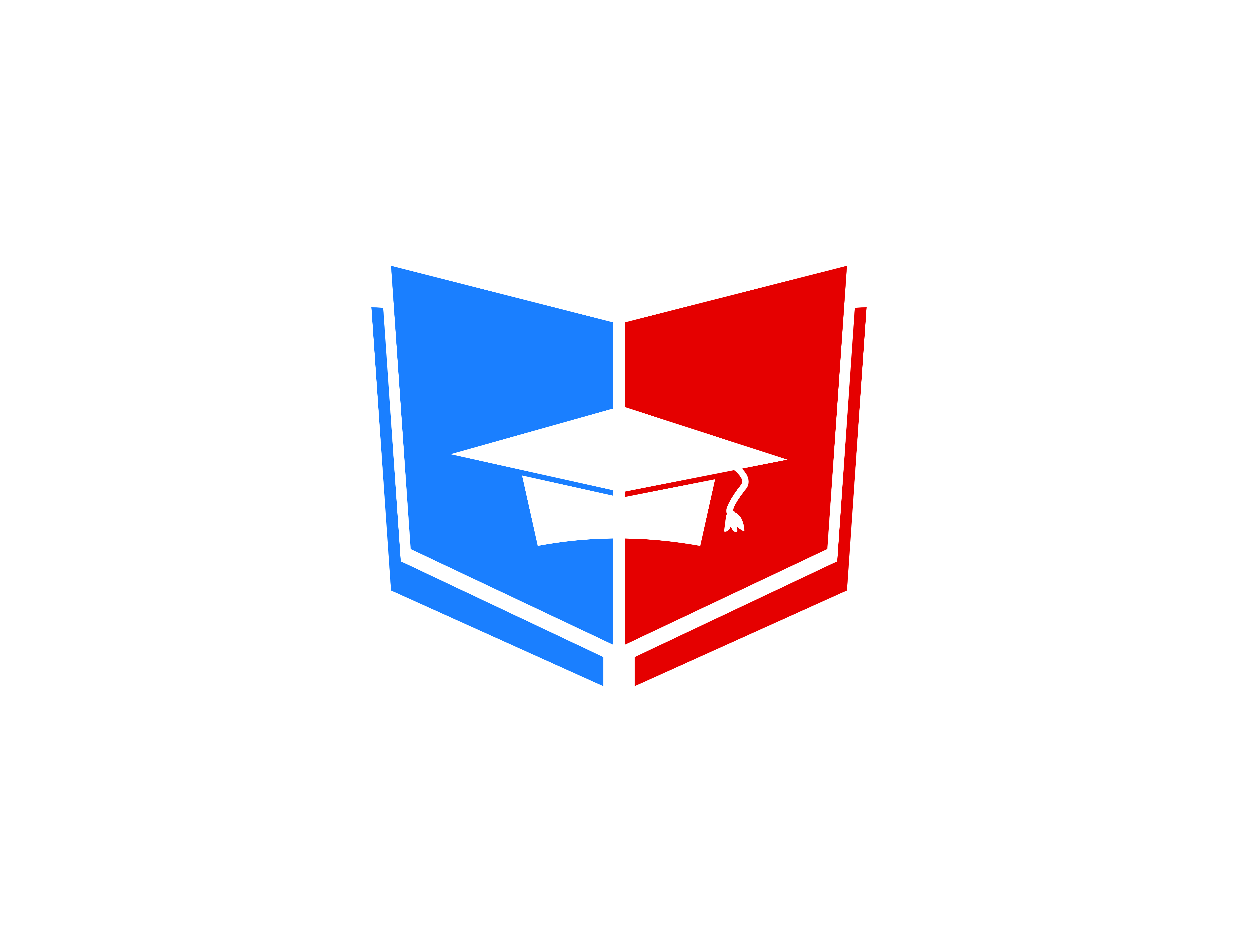 Всероссийский информационно – образовательный портал «Магистр»Веб – адрес сайта: https://magistr-r.ru/СМИ Серия ЭЛ № ФС 77 – 75609 от 19.04.2019г.(РОСКОМНАДЗОР, г. Москва)МОП СФО Сетевое издание «Магистр»ИНН 4205277233 ОГРН 1134205025349Председатель оргкомитета: Ирина Фёдоровна К.ТЛФ. 8-923-606-29-50Е -mail: metodmagistr@mail.ruИОР «Магистр»: Елена Владимировна В.Е -mail: magistr-centr@mail.ruГлавный редактор: Александр Сергеевич В.Е-mail: magistr-centr@magistr-r.ruИТОГИПриказ №003 от 25.03.2024г.Всероссийская викторина «Английский. Первые шаги»Всероссийская викторина «Опыты и эксперименты»Всероссийская викторина «по сказке «Теремок»»Всероссийская викторина «по сказке «Волк и семеро козлят»»Всероссийская викторина ««В стране сказок»»Всероссийская викторина по сказке «Колобок»»Всероссийская викторина «Скоро в школу»Всероссийская викторина «по сказке «Гуси лебеди»»Всероссийская викторина «Скоро в школу»Всероссийская викторина «Россия - Родина моя!»Всероссийская викторина «Удивительный космос»Всероссийская викторина «Времена года»Всероссийская викторина «Времена года»Всероссийская викторина «Экологическая почемучка»Всероссийская викторина «Английский. Первые шаги»Всероссийская викторина «Я знаю ПДД»№Населенный пункт, область, город.УчастникСтепень/ результат1МАУ ДО «СПЕКТР», п.г.т. НовоаганскФайзуллина Ульяна ВадимовнаНауменкова Хадиджа АндреевнаШтанг Виктория ВитальевнаАйваседа Каролина АндреевнаВиноградова Виктория АндреевнаАнисимова Екатерина АлексеевнаОтставнов Артем КонстантиновичМоскаленко Кирилл АлександровичI2МАУ ДО «СПЕКТР», п.г.т. НовоаганскДемин Егор Николаевич  Зайцева Екатерина СергеевнаII№Населенный пункт, область, город.УчастникСтепень/ результат1МАДОУ «Детский сад общеразвивающего вида №43» НМР РТЛогинова Элина Витальевна АлександровичI№Населенный пункт, область, город.УчастникСтепень/ результат1МБДОУ ДС/16, Приморский край Черниговский район п.РеттиховкаВолхонский Андрей, Денежкина Тамара ДмитриевнаI№Населенный пункт, область, город.УчастникСтепень/ результат1МБДОУ ДС/16, Приморский край Черниговский район п.РеттиховкаГордеева Даша, Денежкина Тамара ДмитриевнаI№Населенный пункт, область, город.УчастникСтепень/ результат1МБДОУ ДС/16, Приморский край Черниговский район п.РеттиховкаПандо Артём, Денежкина Тамара ДмитриевнаI№Населенный пункт, область, город.УчастникСтепень/ результат1МБДОУ ДС/16, Приморский край Черниговский район п.РеттиховкаШаталов Богдан, Денежкина Тамара ДмитриевнаI№Населенный пункт, область, город.УчастникСтепень/ результат1МБДОУ ДС/16, Приморский край Черниговский район п.РеттиховкаЗавьялова София, Суворова Ольга ВикторовнаI№Населенный пункт, область, город.УчастникСтепень/ результат1МБДОУ ДС/16, Приморский край Черниговский район п.РеттиховкаПивторадний Тимофей, Суворова Ольга ВикторовнаI№Населенный пункт, область, город.УчастникСтепень/ результат1МБДОУ ДС/16, Приморский край Черниговский район п.РеттиховкаКулага Кирилл, Суворова Ольга ВикторовнаI№Населенный пункт, область, город.УчастникСтепень/ результат1МБДОУ ДС/16, Приморский край Черниговский район п.РеттиховкаКулага Коля, Суворова Ольга ВикторовнаI№Населенный пункт, область, город.УчастникСтепень/ результат1МБДОУ ДС/16, Приморский край Черниговский район п.РеттиховкаПивторадняя Надя, Тамбельд Миша , Суворова Ольга ВикторовнаI№Населенный пункт, область, город.УчастникСтепень/ результат1МБДОУ ДС/16, Приморский край Черниговский район п.РеттиховкаТарских Ярик, Суворова Ольга ВикторовнаI№Населенный пункт, область, город.УчастникСтепень/ результат1МБДОУ ДС/16, Приморский край Черниговский район п.РеттиховкаТарских Ярик, Щубодер Лиза, Суворова Ольга ВикторовнаI№Населенный пункт, область, город.УчастникСтепень/ результат1МБДОУ ДС/16, Приморский край Черниговский район п.РеттиховкаЧесноков Кирилл, Суворова Ольга ВикторовнаI2МДОБУ «Детский сад «Теремок», п.Колтубановский Бузулукского р-на Оренбургской областиТолоконникова Майя АлександровнаI№Населенный пункт, область, город.УчастникСтепень/ результат1МАУ ДО «СПЕКТР», п.г.т. Новоаганск, Волкова Юлия АлександровнаСтрокова Екатерина АндреевнаРахимов Мехровар Муминжонович, Ботирова Сабрина МавлонжоновнаI2МАУ ДО «СПЕКТР», п.г.т. Новоаганск, Волкова Юлия АлександровнаСерегин Даниил АлексеевичСерегина Ульяна АлексеевнаТищенко Матвей СергеевII№Населенный пункт, область, город.УчастникСтепень/ результат1МБДОУ – д/с №6 №Теремок»,Баукова Наталья Владимировна,Медникова Евгения СергеевнаПашко ДарьяКруглова Елизавета Ясониди Георгий Гунько СофьяГолодаева Варвара Дулимова АнгелинаБульчак  СергейТолстов  ДемидЕретин  ИванШахпазов ДаниилИванцова  АрианнаЧистяков ИванНеня МихаилМаслов  МихаилI